Suvestinė redakcija nuo 2018-10-09 iki 2019-07-24Nutarimas paskelbtas: TAR 2016-11-23, i. k. 2016-27320Nauja redakcija nuo 2017-02-17:Nr. ,
2017-02-14,
paskelbta TAR 2017-02-17, i. k. 2017-02719                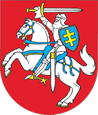 LIETUVOS RESPUBLIKOS SEIMASNUTARIMASDĖL LIETUVOS RESPUBLIKOS SEIMO SAVIŽUDYBIŲ IR SMURTO PREVENCIJOS KOMISIJOS SUDARYMO2016 m. lapkričio 22 d. Nr. XIII-35VilniusLietuvos Respublikos Seimas, vadovaudamasis Lietuvos Respublikos Seimo statuto 71 straipsniu, nutaria:1 straipsnis.Sudaryti Lietuvos Respublikos Seimo Savižudybių ir smurto prevencijos komisiją iš 10 narių. Straipsnio pakeitimai:Nr. ,
2017-03-10,
paskelbta TAR 2017-03-15, i. k. 2017-04299            Nr. ,
2017-06-22,
paskelbta TAR 2017-06-22, i. k. 2017-10399            Nr. ,
2018-03-20,
paskelbta TAR 2018-03-22, i. k. 2018-04282            Nr. ,
2018-03-29,
paskelbta TAR 2018-04-05, i. k. 2018-05444            Nr. ,
2018-09-20,
paskelbta TAR 2018-09-25, i. k. 2018-15031            2 straipsnis.Patvirtinti šios sudėties Lietuvos Respublikos Seimo Savižudybių ir smurto prevencijos komisiją:1) Aušrinė Armonaitė;2) Irena Haase;3) Michal Mackevič;4) Mykolas Majauskas;5) Andrius Navickas;6) Vytautas Rastenis;7) Levutė Staniuvienė;8) Zenonas Streikus;9) Dovilė Šakalienė;10) Robertas Šarknickas.Straipsnio pakeitimai:Nr. ,
2017-03-10,
paskelbta TAR 2017-03-15, i. k. 2017-04299            Nr. ,
2017-06-22,
paskelbta TAR 2017-06-22, i. k. 2017-10399            Nr. ,
2018-03-20,
paskelbta TAR 2018-03-22, i. k. 2018-04282            Nr. ,
2018-03-29,
paskelbta TAR 2018-04-05, i. k. 2018-05444            Nr. ,
2018-09-20,
paskelbta TAR 2018-09-25, i. k. 2018-15031            Nr. ,
2018-10-09,
paskelbta TAR 2018-10-09, i. k. 2018-15993            Seimo Pirmininkas	Viktoras PranckietisPakeitimai:1.
                    Lietuvos Respublikos Seimas, Nutarimas
                Nr. ,
2016-12-13,
paskelbta TAR 2016-12-15, i. k. 2016-28951                Dėl Lietuvos Respublikos Seimo 2016 m. lapkričio 22 d. nutarimo Nr. XIII-35 „Dėl Lietuvos Respublikos Seimo Savižudybių prevencijos  komisijos sudarymo“ pakeitimo2.
                    Lietuvos Respublikos Seimas, Nutarimas
                Nr. ,
2016-12-20,
paskelbta TAR 2016-12-23, i. k. 2016-29292                Dėl Lietuvos Respublikos Seimo 2016 m. lapkričio 22 d. nutarimo Nr. XIII-35 „Dėl Lietuvos Respublikos Seimo Savižudybių prevencijos  komisijos sudarymo“ pakeitimo3.
                    Lietuvos Respublikos Seimas, Nutarimas
                Nr. ,
2017-02-14,
paskelbta TAR 2017-02-17, i. k. 2017-02719                Dėl Lietuvos Respublikos Seimo 2016 m. lapkričio 22 d. nutarimo Nr. XIII-35 „Dėl Lietuvos Respublikos Seimo Savižudybių prevencijos komisijos sudarymo“ pakeitimo4.
                    Lietuvos Respublikos Seimas, Nutarimas
                Nr. ,
2017-03-10,
paskelbta TAR 2017-03-15, i. k. 2017-04299                Dėl Lietuvos Respublikos Seimo 2016 m. lapkričio 22 d. nutarimo Nr. XIII-35 „Dėl Lietuvos Respublikos Seimo Savižudybių ir smurto prevencijos komisijos sudarymo“ pakeitimo5.
                    Lietuvos Respublikos Seimas, Nutarimas
                Nr. ,
2017-06-22,
paskelbta TAR 2017-06-22, i. k. 2017-10399                Dėl Lietuvos Respublikos Seimo 2016 m. lapkričio 22 d. nutarimo Nr. XIII-35 „Dėl Lietuvos Respublikos Seimo Savižudybių ir smurto prevencijos komisijos sudarymo“ pakeitimo6.
                    Lietuvos Respublikos Seimas, Nutarimas
                Nr. ,
2018-03-20,
paskelbta TAR 2018-03-22, i. k. 2018-04282                Dėl Lietuvos Respublikos Seimo 2016 m. lapkričio 22 d. nutarimo Nr. XIII-35 „Dėl Lietuvos Respublikos Seimo Savižudybių ir smurto prevencijos komisijos sudarymo“ pakeitimo7.
                    Lietuvos Respublikos Seimas, Nutarimas
                Nr. ,
2018-03-29,
paskelbta TAR 2018-04-05, i. k. 2018-05444                Dėl Lietuvos Respublikos Seimo 2016 m. lapkričio 22 d. nutarimo Nr. XIII-35 „Dėl Lietuvos Respublikos Seimo Savižudybių ir smurto prevencijos komisijos sudarymo“ pakeitimo8.
                    Lietuvos Respublikos Seimas, Nutarimas
                Nr. ,
2018-09-20,
paskelbta TAR 2018-09-25, i. k. 2018-15031                Dėl Lietuvos Respublikos Seimo 2016 m. lapkričio 22 d. nutarimo Nr. XIII-35 „Dėl Lietuvos Respublikos Seimo Savižudybių ir smurto prevencijos komisijos sudarymo“ pakeitimo9.
                    Lietuvos Respublikos Seimas, Nutarimas
                Nr. ,
2018-10-09,
paskelbta TAR 2018-10-09, i. k. 2018-15993                Dėl Lietuvos Respublikos Seimo 2016 m. lapkričio 22 d. nutarimo Nr. XIII-35 „Dėl Lietuvos Respublikos Seimo Savižudybių ir smurto prevencijos komisijos sudarymo“ pakeitimo